Calificación errada Quiz 2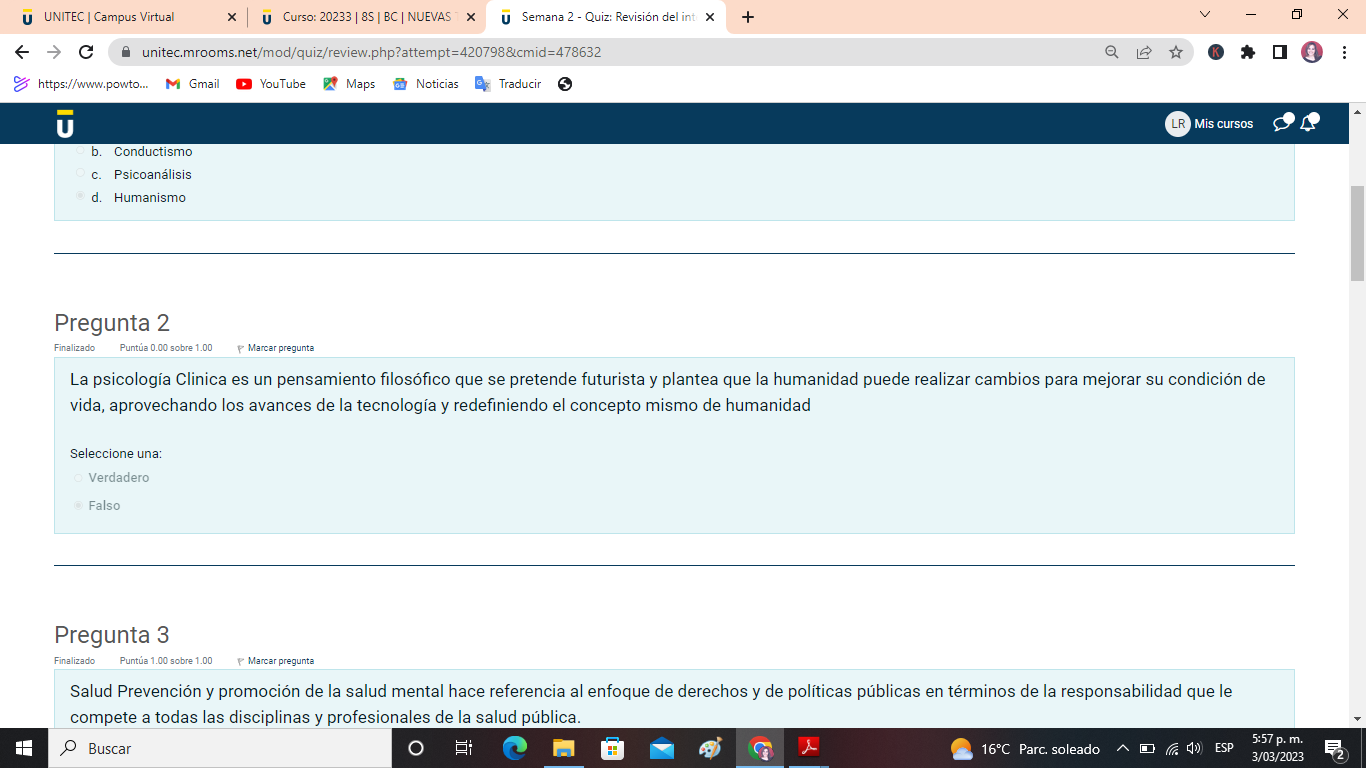 La descripción corresponde a la Psicología Transhumanista y no a la Psicología Clinica